04/24/11 Uwest Alumni Association Minutes
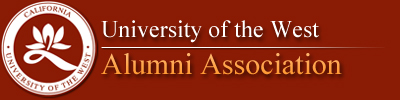 Purpose of  Meeting:Preparation for Uwest Alumni AssociationDate/Time:04/24/11  Sunday, 3pmPlace:UWest AD121Chair: President Sam Wu8  Participants :President Sam Wu ,Sally,  Andrea, OliverTopicDiscussionResponsibleDue by 1.Commencement FacilitiesTable / Drinks /  Andrea5/62. Commencement flyers  Face book link for Alumni to registerUWest Alumni AssociationUWEST Alumni Association Email Distribution List www.tinyurl.comSusan5/63.Library printing Alumni’s account5/14.Mermbership Free charge or depends on activitiesAndrea5. Alumni Association Draft Proposal CommitteesDraft 5/16.UWest IT supportAlumni.uwest.eduPresidentNext Purpose of Meeting:Uwest Alumni Proposal / Activities in commencement Next Meeting Time:05/01/11 Sunday, 3:00pmPlace:University of the West 10 Inviting List:President Sam Wu ,Sally, Vicky, Andrea, Ong, Susan, Oliver, Jeff,Sandra, Brian Yoshimura